Муниципальное дошкольное образовательное учреждениеДетский сад «Тополек»ПРОЕКТ«МОЯ МАМА ЛУЧШЕ ВСЕХ»Возраст детей 5-7 лет (старшая группа)Срок реализации: проекта 20.11.2017г-30.11.2017г.Тип проекта: познавательно-творческий                                            Подготовила: воспитатель первой                                                   квалификационной категории Курочкина Г.С.г. Мышкин2017г.ПРОЕКТ «МОЯ МАМА ЛУЧШЕ ВСЕХ!»Тип проекта: познавательно – творческий.По продолжительности: краткосрочный.По количеству участников: групповой.Участники: дети старшей группы; родители детей; воспитатели.Сроки реализации проекта: 20.11. 2017г.– 30.11.2017г.Актуальность проекта.Родители – это люди, которые первыми закладывают основы личностных качеств ребенка. Ребенок познает мир с момента своего рождения, и главный помощник в познании мира для него – мама. Поэтому необходимо, чтобы мамыбольшей ответственностью и пониманием относились к тому, какая роль легла на их плечи.Проблема.Современные дети практически ничего не знают о своих родителях, об их работе, увлечениях, мечтах и так далее. Они не имеют представлений о профессиональной деятельности своих родителей, не могут понять, что родители устают на работе. Дети капризничают, не слушаются родителей. Часто можно увидеть, как ребенок начинает капризничать, закатывать истерики при виде своих родителей. А родители, в свою очередь, уставшие после работы, не имеют сил и желания вникнуть в какие-то тонкости «садовской» жизни своего ребенка. В лучшем случае, поинтересуются, что дали на обед, что делали на занятиях, и была ли у них прогулка.Для каждого из нас самый дорогой и близкий человек – это мама. Очень большое значение для развития личности ребёнка имеет взаимопонимание между ребёнком и матерью. Любовь мамы, это забота и помощь во всём. Несмотря на это, всё чаще любовь к маме дети связывают только с материальными ценностями, а не духовными. Детям в силу возраста, трудно понять, что мама нуждается в нашей благодарности, помощи и заботе. У детей преобладает потребительское отношение к матери.Поэтому детский сад должен стать связующим звеном между детьми и их родителями, должен помочь им узнать, понять и принять друг друга, воспитатьребенке любовь, уважение, чувство сопереживания и взаимопомощи близкому человеку – маме. Это является необходимым составляющим в нравственном воспитании детей.Цель проекта:формировать осознанное понимание значимости мамы в жизни ребенка, семьи;воспитывать у детей уважение и заботу, чувство глубокой любви и привязанности к самому дорогому человеку на земле;бережное отношение и желание помочь и сделать приятное маме.Задачи проекта: -воспитать чувства любви и уважения к маме;-способствовать развитию эмоциональной отзывчивости у детей;-углубить знания детей о профессиях мам;-способствовать созданию семейных традиций, теплых взаимоотношений в семье;-побудить детей выразить благодарность своим матерям за заботу через продуктивную деятельность (аппликацию, рисование, лепку);-развивать коммуникативные навыки детей, умение находить выход из проблемных ситуаций.Использование информационно-коммуникативных технологий:ноутбук, проектор, экран для проектора, колонки.Пути реализации:-тематические занятия;-беседы с детьми;-консультации для родителей, статьи в уголок для родителей.-выставка детского творчества;-интервьюирование детей «За что я люблю мамочку»; оформление праздничной стенгазеты.Подготовительный этап:до начала реализации проекта была проведена следующая работа:сбор фотографий детей с мамами; подбор художественной литературы; подготовка презентации, наглядного материала; подбор игр;побор музыкального репертуара, мультфильмов о маме.Предполагаемый результат:После завершения проекта дети приобретут следующие знания; познакомятся с профессиями женщин и их значимостью для других людей; научатся выразительно читать произведения о маме, анализировать их;дети составят рассказы описательного характера о своей маме и своей семье;появится желание быть похожими на близких людей в делах, поступках;появится заботливое, уважительное отношение к матери;детей появятся практические навыки в общении со сверстниками и взрослыми;Ход реализации проекта:Социально- коммуникативное развитие:Сюжетно – ролевые игры:Мама на работе», «Семья», «Мамины помощники», «Дочки-матери»Дидактические игры:«Накрой праздничный стол», «Матери и детеныши», «Кому, что нужно для работы?», «Украсим платье для мамы», «Что лишнее?»Познавательно – речевое развитие:Беседы «Мамы всякие нужны, мамы разные важны», «Мама самый близкийчеловек»; «Мамочка любимая»Просмотр мультфильма «Мама для мамонтенка» «Крошка Енот»ООД «8 Марта – Международный женский день», «Мамы всякие нужны, мамы разные важны»Просмотр и обсуждение презентаций: «Мамы в дикой природе»Домашнее задание детям: узнать о мамином детстве (кем хотела стать, во что любила играть и т.д.).Речевое развитие:Чтение художественной литературы:А. Барто «Разлука», «Мама поет»,Н. Саконская «Разговор о маме»,Е. Благинина «Мамин день»,В. Осеева «Сыновья»,С. Михалков «А что у вас?»С. Я. Маршак «Сказка о глупом мышонке», Нанайская народная сказка «Айога»,Ненецкая народная сказка «Кукушка»;Чтение русской народной сказки «Сестрица Алёнушка и братец Иванушка», С. Прокофьева «Сказка про маму»;составление рассказа о своей маме: «Мама, мамочка мамуля! Больше всех тебялюблю я!»;заучивание и объяснение смысла пословиц о маме;чтение и заучивание стихотворений о маме.Речевые игры: «Составление пожеланий для мам», «Как зовут ваших родителей», «Кто больше назовёт ласковых слов для мамы», «Профессия мамы», «Как зовут твою маму», «Назови членов своей семьи»Художественно-эстетическое развитие:Поделка «Подарок для мамочки»;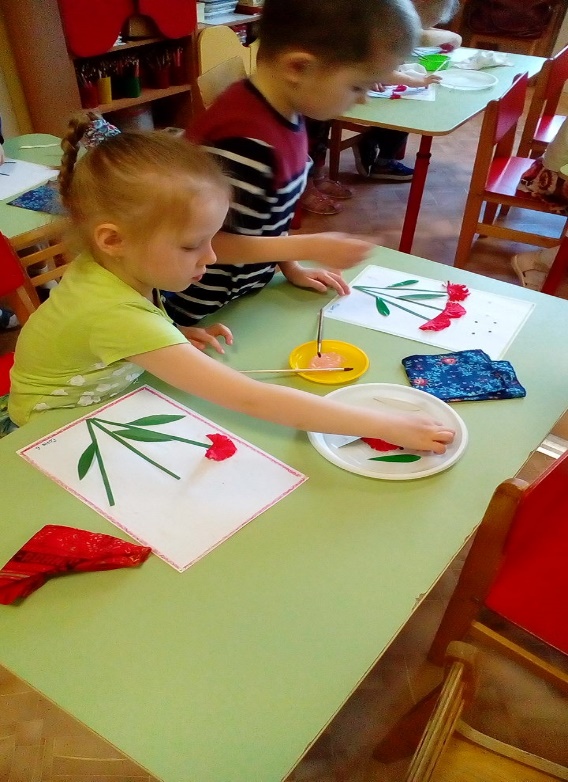 Рисование «Самые красивые наши мамочки»;Изготовление печенья для чаепития из солёного теста;Оформление поздравительной газеты для мам (коллективная работа) «Мама – солнышко моё»;Конструирование «Дворец для мамы»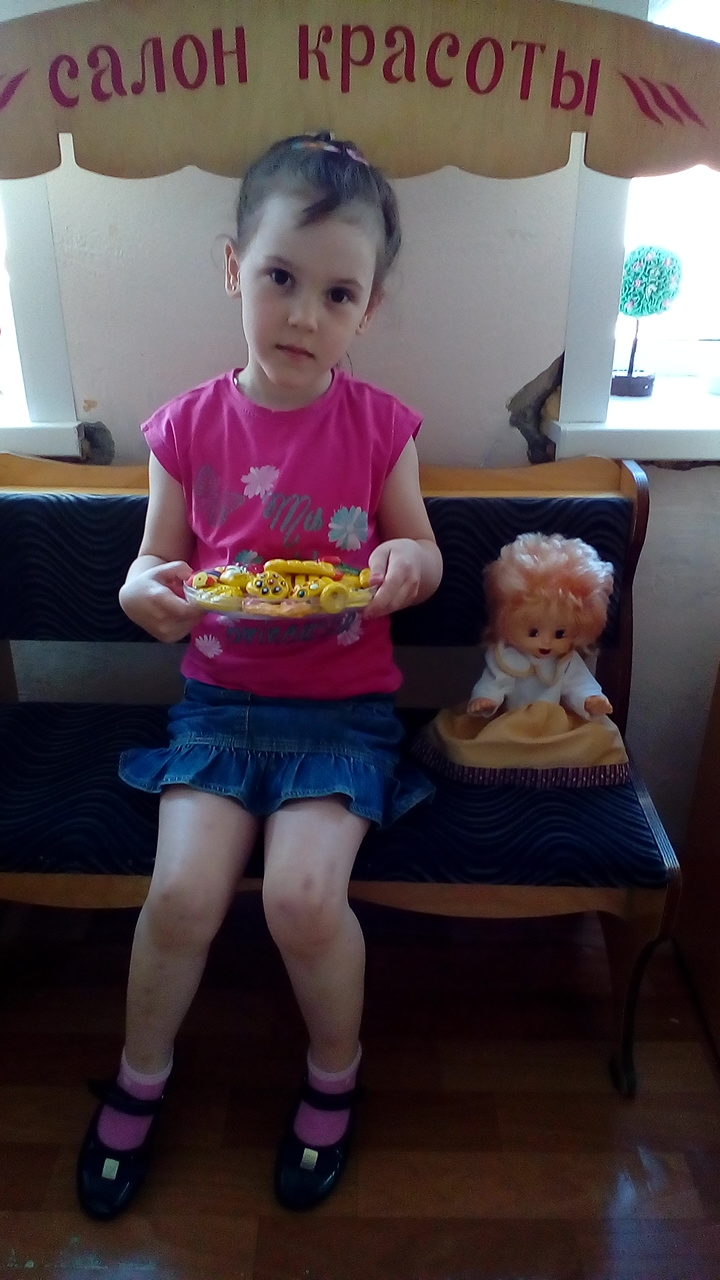 Печенье для мамочки из соленого теста.Физическое развитие:Пальчиковая гимнастика «Помощники», «Большая стирка», «Кто приехал?» Подвижные игры «Птичка и птенчики», «Наседка и цыплята». Физкультурные минутки «Мамины помощники», «Наши мамы»Работа с родителями.Консультация для родителей: «Какая мама нужна ребёнку?»Подобрать фотографии из семейного альбома для выставки.Заключительный этап:Выставка детских рисунков «Портрет моей мамочки»Праздничная стенгазета «Спасибо, родная…» фотографии детей со своими мамами.Вывод:У детей появилось желание быть похожими на свою маму в делах и поступках. Появилось эмоционально-положительное отношение к маме, гордость за свою маму, трепетное отношение к ней.Чаще возникает желание поговорить и рассказать всем о своей маме.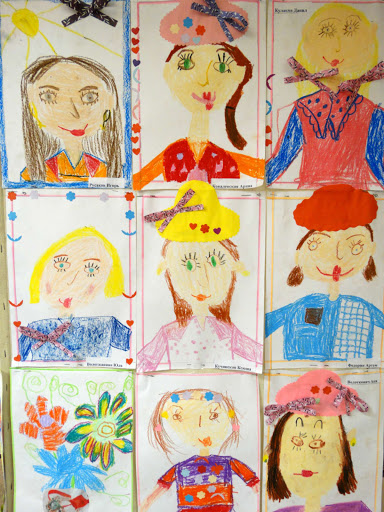 Портрет. «Мама-солнце моё» 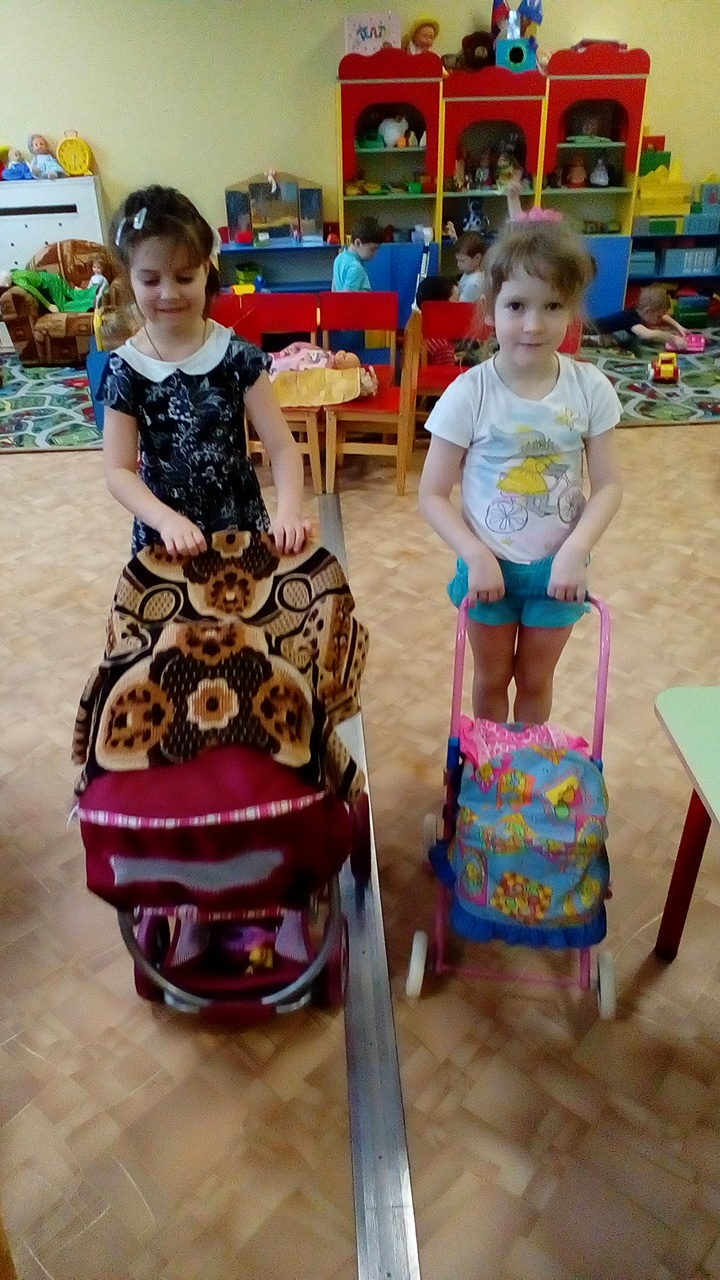 «Дочки-матери»Консультация для родителейТема: ЗАЧЕМ ДЕТЯМ НУЖНА МАМАПодготовила воспитатель старшей группы Курочкина Г.С.По мнению многих матерей, родительская радость заключается в удовольствии видеть свое дитя ухоженным, накормленным, одетым и «продвинутым» лучше «разных прочих». Какая же уйма времени и сил уходит на это? И какой же незавидный получается результат…КАКАЯ МАМА НУЖНА?Зачем детям нужна мама? И смотря, какая мама?Каждый человек должен знать, что есть существо, любящее его и принимающее его таким, какой он есть. Это самое главное в матери.Главная обязанность матери – понимать. Мать, непонимающая своего ребенка - это трагедия.Мать – не судья, определяющий, что хорошо, что плохо, не пример для подражания, т.е. не какой-то жизненный эталон – оказывается, не этого ждут от нас дети! Быть вместе – вот чего хочет ребенок. С самого появления новорожденного малыша в доме надо учиться наблюдать, приглядываться и стараться понять, что малышу нужно, что хочется, а что ему неприятно, что значат его вопли, кряхтения, гримасы, чихания и т.д.Итак, с самого начала мы, взрослые направляем поведение, развитие, психику ребенка, передаем ему свои нравственные критерии, представления о жизни. Я говорю «мы» но, если этих «нас» много, неизбежен, как правило, разнобой. А если ребенку достается 1/30-тая замотанной няни в яслях или д/саду – что же он получит от такого «общения», кроме сухих штанишек?Вот почему нужна малышу мать, с ее глубоко индивидуальной любовью, с ее возможностью и тонкой способностью с самого начала наблюдать первые пробы и шаги своего ребенка на долгом-долгом пути становления Человека, с ее неистощимым терпением и великим умением радоваться каждому, даже крохотному его успеху, чувствовать его боль. А при этом неизбежно оценивать все его проявления и тем самым ориентировать его в жизни.Но для этого самой матери какой надо быть?Ребенку нужны мать и отец. Они должны не подчинять друг друга, а приноравливаться друг к другу, особенно бережно обращаясь как раз с тем, что составляет суть каждого, его неповторимость, индивидуальность. Возникающие конфликтные ситуации необходимо пересмотреть, выслушав обе стороны. Чаще всего и мать и отец оба правы.Семья, дети – это прекрасно.Но как быть с работой?Немного скажу по поводу мужской работы. Она должна заставлять мужчину втягиваться в нее всем своим существом. Легкая или облегченная работа никого еще не делала сильнее, мужественнее, находчивее, умнее. По-моему, она просто противопоказана сильной половине человечества. А как нужен детям увлеченный настоящим делом отец – мастер, для которого его дело – лучшее из всех дел на свете. Уважение к труду отца станет залогом уважения к труду всех людей. Подлинная увлеченность магнитом притянет к нему ребенка. Тут только надо не оттолкнуть – найти способ показать, на что ты способен.Домашний труд может стать настоящей школой заботы и внимания к близкому человеку не на словах, а на деле.Что могло оправдать огромный труд, вкладываемый в развитие ребенка?Любая работа выглядит привлекательной, чем воспитание детей. Там 8 часов, да еще выходные, отпуск, а дети – это забота и работа круглые сутки, месяцы, годы без передышки. Там квалификация, мастерство, а с детьми – почти все ощупью, как в потемках.Еще 100 лет назад проблемы не было. Раньше женщины не могли миновать материнства, потому что оно было неизбежно – так распорядилась природа. А зачем им теперь этот тяжелый пожизненный труд?В наше время материнство может стать не просто подчинением природе, не только долгом перед обществом, но тем, чем оно и должно быть у людей, главной духовной потребностью в прекраснейшем из творчеств – в сотворении нового человека как продолжения себя.Ясно, что для воспитания личности, лучше всего хорошая семья. Если таковой нет, и ребенок воспитывается «улицей» (к ней я отношу не только улицу, но и д/сад, школу, где воспитание детей «вверх» не может происходить нормально – всё и вся варится в собственном соку), то нет предпосылок появления неординарного человека.Воспитание такого человека может происходить только в семье, т.к.-только в семье, возможно, получить хорошее соотношение людей разного возраста на одного ребенка;-только в семье, возможно, создать НОВЫЙ МИР, отличный и особый от остального мира – необходимое условие для создания нестандартной личности человека, не похожего на других;-только в семье существуют серьезнейшие предпосылки создания доброй атмосферы вокруг ребенка, лелеяния в нем добрых качеств.Б. Шоу: «Правильное воспитание детей в том, чтобы дети видели своих родителей такими, каковы они в действительности».А.С.Пушкин: «САМОЕ ВЕЛИКОЕ В ЖИЗНИ ЖЕНЩИНЫ – МАТЕРИНСТВО, ПОТОМУ ЧТО ИМЕННО ОНО ДАЕТ ВСЕ ТВОРЧЕСКОЕ НАЧАЛО РОЖДЕННОМУ ЧЕЛОВЕКУ».